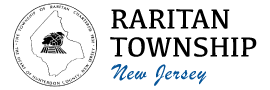 Raritan Township Board of Health Application to Perform SOIL Characteristics TestProcess and Directions for Soil TestingEngineer or homeowner fills out the form below and submits it to the Clerk’s office with paymentThe Township gives a copy of this form with confirmation of payment back to Engineer or HomeownerThe Engineer schedules soil testing with one of three township-approved witnesses and gives a copy of this form to the witness as confirmation of payment. The designated witness returns this confirmation payment form to the Township with their time sheets. Contact Info for Raritan Township
One Municipal Dr., Flemington, NJ 08822Phone: 908-806-6101
Email: soiltest@raritantwpnj.govSOIL Characteristics Test FormMake check payable to “Township of Raritan”Fee: $400 (covers two days of testing); Add $200 for each additional day after the 2nd day.
Date____________________________________ Homeowner___________________________________    Phone:________________________________Block__________________ Lot No._________________ Street Address of Tested Property _________________________________________________________ If subdivision, List name ________________________________________________ Licensed Engineer Performing Tests ____________________________________Engineer Phone: ______________________ Email  ___________________________________________Engineer Address_______________________________________________________________________For Raritan Township Office UsePayment amount: _________   Payment Type (Circle One):   Ck # ______      CC     Cash     Date: ________